COMPROVAÇÃO DE TITULAÇÃOPASSO PARA ENVIO DO ANEXO IV:1º) ESCANEAR O CERTIFICADO OU DOCUMENTO QUE COMPROVE A TITULAÇÃO (em resolução de até 100 dpi);2º) INSERIR COMO IMAGEM NESTE ARQUIVO, SALVAR E ANEXAR AS DEMAIS DOCUMENTAÇÕES EXIGIDAS.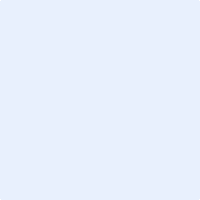 